Олимпиада для учащихся начальных классов «Турнир Смешариков» 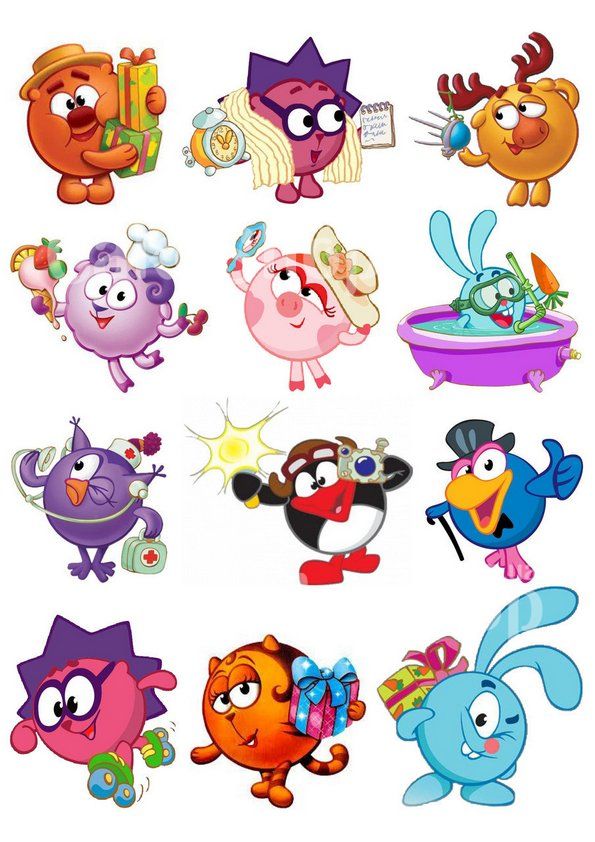 Муниципальный этап. 2022-2023 г.  ОБЖ. 4 класс.Фамилия, имя______________________________________________________Школа________________________________________________ЗАДАЧА 1. Ответь на вопросы. (5 баллов)1. Что ты будешь делать, если вдруг дома загорится телевизор? 
А) выдерну вилку из розетки и накрою одеялом;
Б) буду тушить водой;
В) буду звать на помощь;
Г) ничего делать не буду.2. Что необходимо сделать при лёгком обморожении? 
А) приложить подорожник;
Б) поместить пострадавшего в тёплое место и растереть обмороженную часть тела;
В) полить обмороженный участок тела горячей водой;
Г) намазать согревающей мазью.3. Что делать, если на человеке загорелась одежда?
А) дуть на горящую одежду;
Б) горящего человека надо остановить любым способом - грозно окрикнуть, повалить наземь, набросить любую плотную ткань;
В) забросать землёй;
Г) полить обильно водой.4. Как правильно наложить жгут? 
А) жгут накладывается выше раны;
Б) жгут накладывается на рану;
В) жгут накладывается ниже раны;
Г) жгут накладывается с обеих сторон от раны.
5. Какие основные показатели определяют состояние погоды? а) высота уровня моря, скорость таяния снегов, направление антициклона, извержение вулканов. б) дождь, ураган, цунами, температура океана, таяние снегов. в) высота ртутного столба, атмосферное давление, скорость выпадения осадков. г) температура, атмосферное давление, влажность, скорость и направление ветра, облачность и осадки.ЗАДАЧА 2. Расшифруй анаграммы. (10 баллов)ЗАДАЧА 3. Выбери ответ: «Да» или «Нет» (10 баллов)ЗАДАЧА 4. Что значит это определение? (6 баллов)ЗАДАЧА 5. Разгадай кроссворд. (6 баллов)1. То, что на проезжей части таит в себе опасность для пешехода. 2. Причина потопа. 3. Лечебное средство, которое при неправильном использовании является причиной отравления. 4.Что «бежит» по проводам?5. Причина пожара.6. Живое существо, которое может укусить. 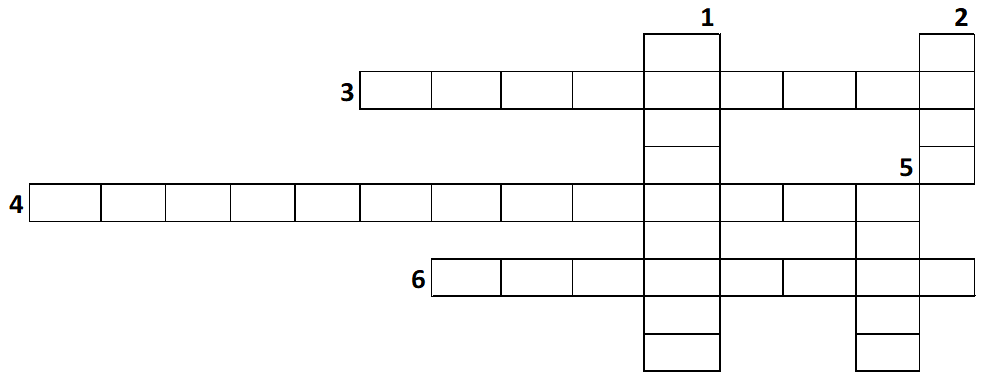 ЗАДАЧА 6. Укажите стрелками соответствие между изображением сигнала и его названием. (5 баллов, 1 балл за каждое правильно выполненное соответствие)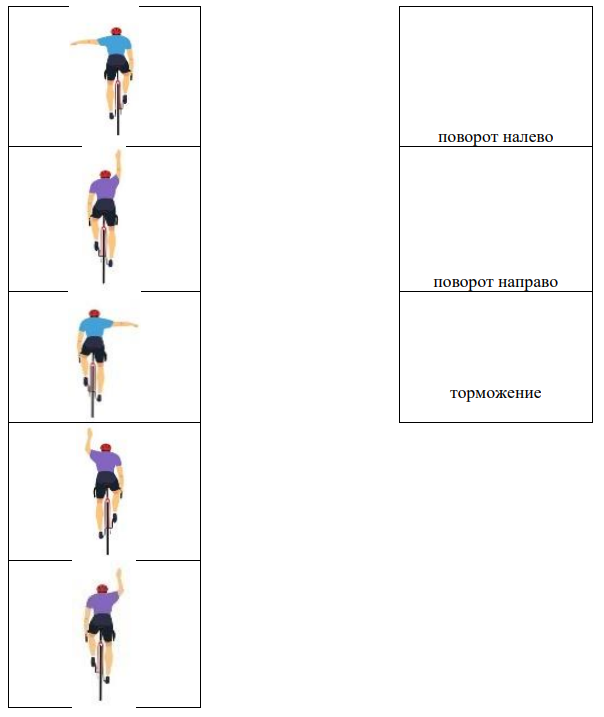 Максимальное количество баллов - 42РААТФКАТСОВБЛОАПАССТАЕЬЛПЭЕРНИЦТЕНАВИНЕДНОКАТАСТРОФАОБВАЛСПАСАТЕЛЬЭПИЦЕНТРНАВОДНЕНИЕ1. Я не глядя выхожу на дорогуДаНет2. Внезапное появление человека на дороге опасноДаНет3. Переходить дорогу в любом местеДаНет4. Собирать грибы около трассы         ДаНет5. Вступать в разговоры с незнакомым человекомДаНет6. кустарник волчье лыко – опасенДаНет7. Дышать через влажную ткань при пожареДаНет8. Прокатиться с незнакомцем на автомобилеДаНет9. Прикладывать к ране листья растенийДаНет10. Спрыгивать с крутящейся каруселиДаНет1. Состояние защищенности личности, общества, государства и среды жизнедеятельности от внутренних и внешних угроз или опасностейБезопасность2. Организованный вывоз населения из городов в загородную зонуЭвакуация3. Атмосферное явление, сопровождающееся молниями и оглушительными раскатами громаГроза